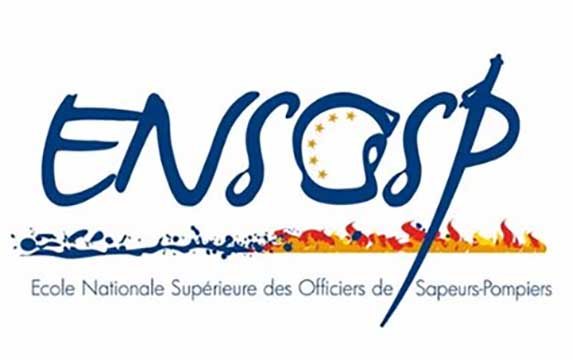 LIVRET DE DEMANDE DE DISPENSE DE FORMATIONSAPEUR-POMPIER INVESTIGATEUR (RCCI)Les documents doivent être dactylographiés et transmis obligatoirement sous format électronique trois semaines avant la date de la commission à l’adresse suivante : dicare.certification@ensosp.frLa dispense de formationVous avez choisi de vous engager dans une démarche pour obtenir une dispense de formation d’agent de prévention. Nous vous demandons d’utiliser le présent livret pour constituer votre dossier et de joindre l’ensemble des pièces qui vous sont demandées.Nous attirons votre attention sur le fait que votre demande de dispense ne pourra être prise en compte que si vous disposez des conditions et des prérequis d’accès à la formation demandée.Vous devez donc fournir les éléments pour que votre demande soit recevable (Recrutement, statut, grade...). La dispense de formation n’est pas destinée à régulariser des situations non conformes aux règles en vigueur (ex. : exercice de l’emploi de chef de groupe depuis plusieurs années sans avoir suivi la formation, ou sans avoir bénéficié des mesures transitoires lors des évolutions réglementaires).Les documents nationaux de référence relatif à chaque formation, détaillent les conditions pour chaque emploi. Ils sont consultables sur le site du Ministère de l’intérieur.Pièces à fournir par le demandeurEtat civilCadre juridique de la dispense de formationConformément à la section 2 de l’arrêté du 22 août 2019 modifié, relatif à la formation des sapeurs-pompiers professionnels et volontaires, la dispense de formation est une démarche qui a pour objectif de prendre en compte les attestions, titres et diplômes en relation avec la formation, ou vos expériences acquises durant au moins une année en vue d’obtenir une réduction partielle ou totale de période de formation.La décision de la commission de dispense vous sera notifiée par courrier.En application de l’arrêté précité, la demande de dispense doit être adressée par le service d'incendie et de secours à l'organisme de formation concerné en amont de l'inscription à la formation visée.Nous vous invitons à vous rapprocher de votre SDIS pour vous accompagner dans votre démarche et nous faire parvenir votre dossier.Modalités de la dispense de formation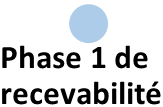 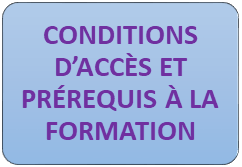 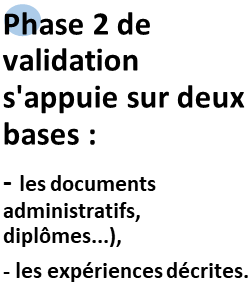 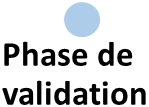 Tout dossier incomplet dans la partie expériences, ne sera pas étudié.Les compétences du sapeur-pompier investigateurLes compétences transversales feront l’objet d’une évaluation globale sur l’ensemble du parcours de formationDemande de dispense au regard de l’expérienceDans le cadre d’une dispense à partir d’expériences professionnelles, vous devez démontrer que vous avez au minimum un an d’expérience de sapeur-pompier investigateur ou équivalent, dans un autre environnement que celui des services d’incendie et de secours et que vous avez développé les compétences requises, à travers les activités exercées.Pour chacun des blocs de compétences, vous devez donc décrire des situations vécues correspondantes au nombre d’expériences demandées par bloc de compétences.Attestation de l’employeurConformément à l’arrêté du 22 août 2019 modifié, je vous adresse la demande de dispense de l’agent  Pour lequel j’émets un avis favorable.Certifie que l’agent A ce titre, j’atteste que détient les différentes compétences décrites dans son livret de demande de dispense.Je soussigné, Fonction : SIS : Date :Signature :Lettre de motivation détaillant les compétences détenues en lien avec l’emploi demandéCurriculum vitaeArrêté de recrutement SPV ou SPPAttestation de chef de groupe de plus de 5 ans (GOC3) ou de Chef de colonne (GOC4)Diplôme de préventionniste (PRV 2) FMPA PRV2 (moins de 3 ans)Cas d’une demande de dispense suite à formationCas d’une demande de dispense suite à formationLes attestations, titres, diplômes en lien avec la formation demandéLes coordonnées du centre de formation (nom, adresse, références, agrément)Le programme de formation en version FrançaiseCas d’une demande de dispense dans le cadre d’une expérience professionnelleCas d’une demande de dispense dans le cadre d’une expérience professionnelleLes attestations d’employeur ou de l’autorité de gestion, justifiant les expériences évoquéesLa description des activités réalisées en complétant la partie « dispense de formation au regard de l’expérience » du présent livret (page suivante)Les coordonnées du centre de formation (nom, adresse, références, agrément)Madame 	 	Monsieur          Madame 	 	Monsieur          Nom de naissance :Nom d'usage (Epouse) :Prénom :Date de naissance :Grade :Date de l’arrêté de recrutement/nomination : Statut (cocher la case) :SPP                SPV                 Autre (cas des formations AP 1 et AP 2)   Préciser : …………………………………………………………………………………………………Date de nomination par arrêté de chef de centre :Employeur :Adresse de l’employeur :Fonction exercée :Adresse personnelle :Numéro de téléphone :Email : COMPETENCESCOMPETENCES ASSOCIEESSAVOIR AGIRPlanifier la recherche des causes et circonstances d’un incendieDistinction du rôle, des responsabilités et des limites de chaque intervenantDéfinir le rôle et les responsabilitésPlanifier la recherche des causes et circonstances d’un incendieDistinction du rôle, des responsabilités et des limites de chaque intervenantConnaitre la réglementationPlanifier la recherche des causes et circonstances d’un incendieEtude appropriée du dossier et du rapport d’incendieDéterminer les éléments contributifs à l’étude d’un rapportPlanifier la recherche des causes et circonstances d’un incendieEtude appropriée du dossier et du rapport d’incendieIdentifier les rapports utiles et utilisablesPlanifier la recherche des causes et circonstances d’un incendieEtude appropriée du dossier et du rapport d’incendieConnaitre et savoir exploiter :- les propriétés des matières combustibles- la chimie du feu- les sources de chaleur- les phénomènes et conséquences des explosionsPlanifier la recherche des causes et circonstances d’un incendieEtude appropriée du dossier et du rapport d’incendieMaitriser les facteurs contributifs à la propagationPlanifier la recherche des causes et circonstances d’un incendieEtude appropriée du dossier et du rapport d’incendieDéterminer les causes de l’incendiePlanifier la recherche des causes et circonstances d’un incendieEtude appropriée du dossier et du rapport d’incendieMaitriser les techniques de fouillesPlanifier la recherche des causes et circonstances d’un incendieEtude appropriée du dossier et du rapport d’incendiePréserver les signes objectifsPlanifier la recherche des causes et circonstances d’un incendieEtude appropriée du dossier et du rapport d’incendieMaitriser les méthodes de recherche pour établir le lien entre le lieu d’origine et le point d’origine du feuPlanifier la recherche des causes et circonstances d’un incendieEtude appropriée du dossier et du rapport d’incendieIdentifier les éventuels foyers multiplesPlanifier la recherche des causes et circonstances d’un incendieEtude appropriée du dossier et du rapport d’incendieDéterminer le comportement du feu dans une structurePlanifier la recherche des causes et circonstances d’un incendieEtude appropriée du dossier et du rapport d’incendieConnaitre les effets de l’attaque lors d’une extinctionPlanifier la recherche des causes et circonstances d’un incendieEtude appropriée du dossier et du rapport d’incendieIdentifier la nature de l’incendiePlanifier la recherche des causes et circonstances d’un incendiePréparation appropriée du travail et du matériel nécessaire à l’expertise Analyser les donnéesPlanifier la recherche des causes et circonstances d’un incendiePréparation appropriée du travail et du matériel nécessaire à l’expertise Reconstituer une scènePlanifier la recherche des causes et circonstances d’un incendiePréparation appropriée du travail et du matériel nécessaire à l’expertise Faire des croquisPlanifier la recherche des causes et circonstances d’un incendiePréparation appropriée du travail et du matériel nécessaire à l’expertise Analyser des plansPlanifier la recherche des causes et circonstances d’un incendiePréparation appropriée du travail et du matériel nécessaire à l’expertise Utiliser du matériel d’enquête Planifier la recherche des causes et circonstances d’un incendiePréparation appropriée du travail et du matériel nécessaire à l’expertise Utiliser des instruments de détection Planifier la recherche des causes et circonstances d’un incendiePréparation appropriée du travail et du matériel nécessaire à l’expertise Déceler les signes non visibles à l’œil nuPlanifier la recherche des causes et circonstances d’un incendiePréparation appropriée du travail et du matériel nécessaire à l’expertise Identifier les preuves physiques d’un incendie volontairePlanifier la recherche des causes et circonstances d’un incendiePréparation appropriée du travail et du matériel nécessaire à l’expertise Témoigner devant une juridiction Planifier la recherche des causes et circonstances d’un incendiePréparation appropriée du travail et du matériel nécessaire à l’expertise Maitriser les techniques d’interview applicables à la recherche des causes Planifier la recherche des causes et circonstances d’un incendiePréparation appropriée du travail et du matériel nécessaire à l’expertise Maitriser la technique de prise de notesPlanifier la recherche des causes et circonstances d’un incendiePréparation appropriée du travail et du matériel nécessaire à l’expertise Présenter les signes objectifs à l’aide de photographies et vidéosDéterminer les causes et les circonstances de l’incendieChoix approprié des mesures pour protéger les lieux de l’incendie avant la reconstitutionConnaitre les responsabilités du commandant des opérations de secoursDéterminer les causes et les circonstances de l’incendieChoix approprié des mesures pour protéger les lieux de l’incendie avant la reconstitutionAssurer la protection des lieux, des signes objectifsDéterminer les causes et les circonstances de l’incendieChoix approprié des mesures pour protéger les lieux de l’incendie avant la reconstitutionUtiliser des moyens de protection adaptésDéterminer les causes et les circonstances de l’incendieMise en œuvre des mesures de santé et de sécurité au travailRespecter et appliquer les mesures sanitaire et de sécurité au travailDéterminer les causes et les circonstances de l’incendieMise en œuvre des mesures de santé et de sécurité au travailRepérer les endroits dangereux dans les structures et les endroits closDéterminer les causes et les circonstances de l’incendieMise en œuvre des mesures de santé et de sécurité au travailRepérer les indices de dangers d’affaissement de parties de structureDéterminer les causes et les circonstances de l’incendieMise en œuvre des mesures de santé et de sécurité au travailEvaluer les dangers liés aux matières dangereusesDéterminer les causes et les circonstances de l’incendieMise en œuvre des mesures de santé et de sécurité au travailRepérer les embûches présentes sur la scèneDéterminer les causes et les circonstances de l’incendieCollecte minutieuse et organisée des indices et des renseignementsAppliquer les règles relatives à la collecte des signes objectifs Déterminer les causes et les circonstances de l’incendieCollecte minutieuse et organisée des indices et des renseignementsAppliquer la chaîne de protection des signes objectifs Déterminer les causes et les circonstances de l’incendieCollecte minutieuse et organisée des indices et des renseignementsMettre en œuvre la méthode de structuration des signes objectifsDéterminer les causes et les circonstances de l’incendieDétermination du point d’origine Localiser le point d’origine Déterminer les causes et les circonstances de l’incendieDétermination du point d’origine Localiser le lieu d’origine de l’incendie Déterminer les causes et les circonstances de l’incendieDétermination du point d’origine Utiliser la charte du processus d’élimination selon la méthode NFPADéterminer les causes et les circonstances de l’incendieDétermination du point d’origine Estimer la durée de l’expertiseDéterminer les causes et les circonstances de l’incendieDétermination du point d’origine Localiser les sources de chaleur Déterminer les causes et les circonstances de l’incendieDétermination du point d’origine Interpréter les TCEFDéterminer les causes et les circonstances de l’incendieDétermination du point d’origine Connaitre les bases de l’électricitéDéterminer les causes et les circonstances de l’incendieDétermination du point d’origine Transmettre l’expertise aux forces de l’ordre si incendie volontaireDéterminer les causes et les circonstances de l’incendieCorrélation des observations aux renseignements recueillis dans le rapport incendie et au cours des témoignages Evaluer la concordance des éléments recueillisDéterminer les causes et les circonstances de l’incendieCorrélation des observations aux renseignements recueillis dans le rapport incendie et au cours des témoignages Prendre en compte les déclarations des témoins en fonction de l’heure, l’endroit où ils se trouvaient pendant l’évènement et la dimension du sinistreDéterminer les causes et les circonstances de l’incendieCorrélation des observations aux renseignements recueillis dans le rapport incendie et au cours des témoignages Prendre en compte les renseignements récoltés auprès des occupantsDéterminer les causes et les circonstances de l’incendieConclusion sur l’expertise au regard du lieu et du point d’origine de l’incendie ainsi que des causes et circonstances de l’incendie Libérer la zone d’expertise lorsque les investigations sont terminéesDéterminer les causes et les circonstances de l’incendieConclusion sur l’expertise au regard du lieu et du point d’origine de l’incendie ainsi que des causes et circonstances de l’incendie Réaliser et rédiger un rapport Déterminer les causes et les circonstances de l’incendieConclusion sur l’expertise au regard du lieu et du point d’origine de l’incendie ainsi que des causes et circonstances de l’incendie Archiver le rapport réaliséBlocs de compétences demandées :Description de la situation, activités réalisées, compétences mobilisées.Description de la situation, activités réalisées, compétences mobilisées.Description de la situation, activités réalisées, compétences mobilisées.Assurer la protection des traces et indices1ère expérience : Activités :Lieu : Date : Situation : Actions entreprises : Compétences :Détermination du point d’origine1ère expérience : Activités :Lieu : Date : Situation : Actions entreprises : Compétences :Déterminer et analyser les sources potentielles1ère expérience : Activités :Lieu : Date : Situation : Actions entreprises : Compétences :